STAGE ÉTÉ 2018-ACCUEIL EXTRASCOLAIRE- COMMUNE DE TINTIGNYLieux : école communale de Tintigny Rue de France, 18Horaires : 9h-16h Garderies : 7h30 le matin et jusque 18h le soir 0.75€/hPrix : 55 €Renseignements et/ou inscriptions : stephanie.denardin@tintigny.be ou 063/440229 Ou www.extrascolaire-tintigny.be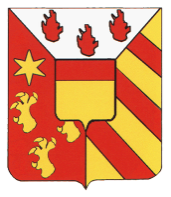 Cet été nous vous proposons : Du 2 au 6 juillet :3-6 ans : animations sportives, balades en forêt, jeux divers6-9 ans : sports-jeux-animations diverses,  balades en forêt 9-12 ans : MultisportsDu 09 au 13 juillet3-6 ans : animations sportives, balades en forêt, jeux6-9 ans : jeux, sports, animations diverses9-14 ans : En collaboration avec LU NOYAN : Viens t'amuser en pleine nature, parmi les arbres et la vie sauvage, tu découvriras comment fabriquer ensemble l'habitation de certains animaux de la forêt : un terrier. Un projet original, insolite et amusant: creuser la terre, tresser les végétaux, inventer des histoires, vivre des aventures inoubliables. Si tu te sens architecte, maçon, forestier, vannier, curieux, que les activités manuelles t'attirent, alors, ce stage est fait pour toi!Inscriptions : maximum 10 enfants A prévoir : Vieux vêtements ou vêtements pouvant être salis, chaussures de marche. Le vendredi 13/7 : participation à la journée organisée par la Province à l’Euro Space Center Du 6 au 10 aout3-6 ans : Jeux, sports, animations6-9 ans : jeux, animations diverses9-14 ans : En collaboration avec l’atelier LU NOYAN : Réaliser à partir de végétaux, des nids géants, des animaux, soleils et fleurs, des créatures imaginaires que nous mettrons en forme et en vie, avec quelques techniques de vannerie. Projets individuels et collectifs. Inscriptions : 10 enfants maximum A prévoir : Vieux vêtements ou vêtement pouvant être salis, chaussures de marche. Du 13 au 17 aout (pas le 15/8) :Prix : 50€ 3-6 ans : Psychomotricité6-9 ans : initiation sportive, animations diverses9-12 ans : Sports et animations diversesInscriptions limitées à 15 enfants par groupeDu 20 au 24 aout3-6 ans : psychomotricité, jeux, animations diverses6-9 ans : initiation sportive, jeux9-12 ans : Multisports-----------------------------------------------------------------------------------------------------------------------------Je soussignée : Inscris mon/mes enfant(s) : Nom : Prénom :Age : Nom : Prénom :Age :  en cas d’urgence : Remarques éventuelles :  Du 2 au 6/7 : Du 9 au 13/7 :Du 6 au 10/8 :Du 13 au 17/8 :Du 20 au 24/8:Coupon réponse à remettre avant le 13 juin 2018 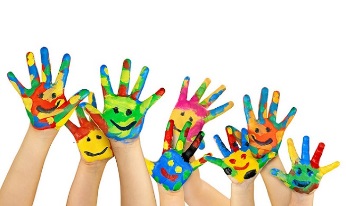 Signature : 